Załącznik nr 6 do SIWZPoglądowe zdjęcia altan – stan na 2019r.Altana w Osieku Jasielskim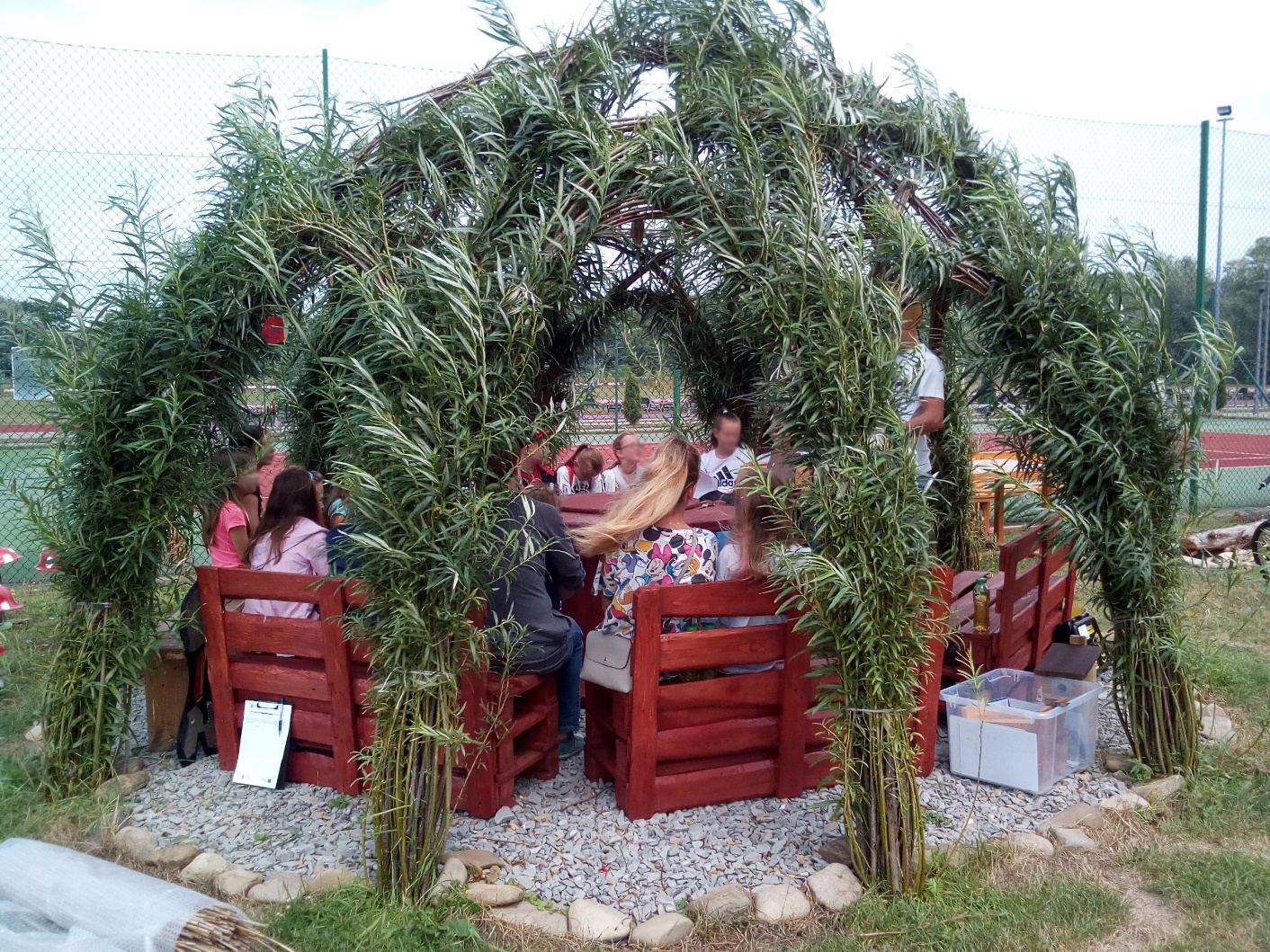 Altana w Bednarce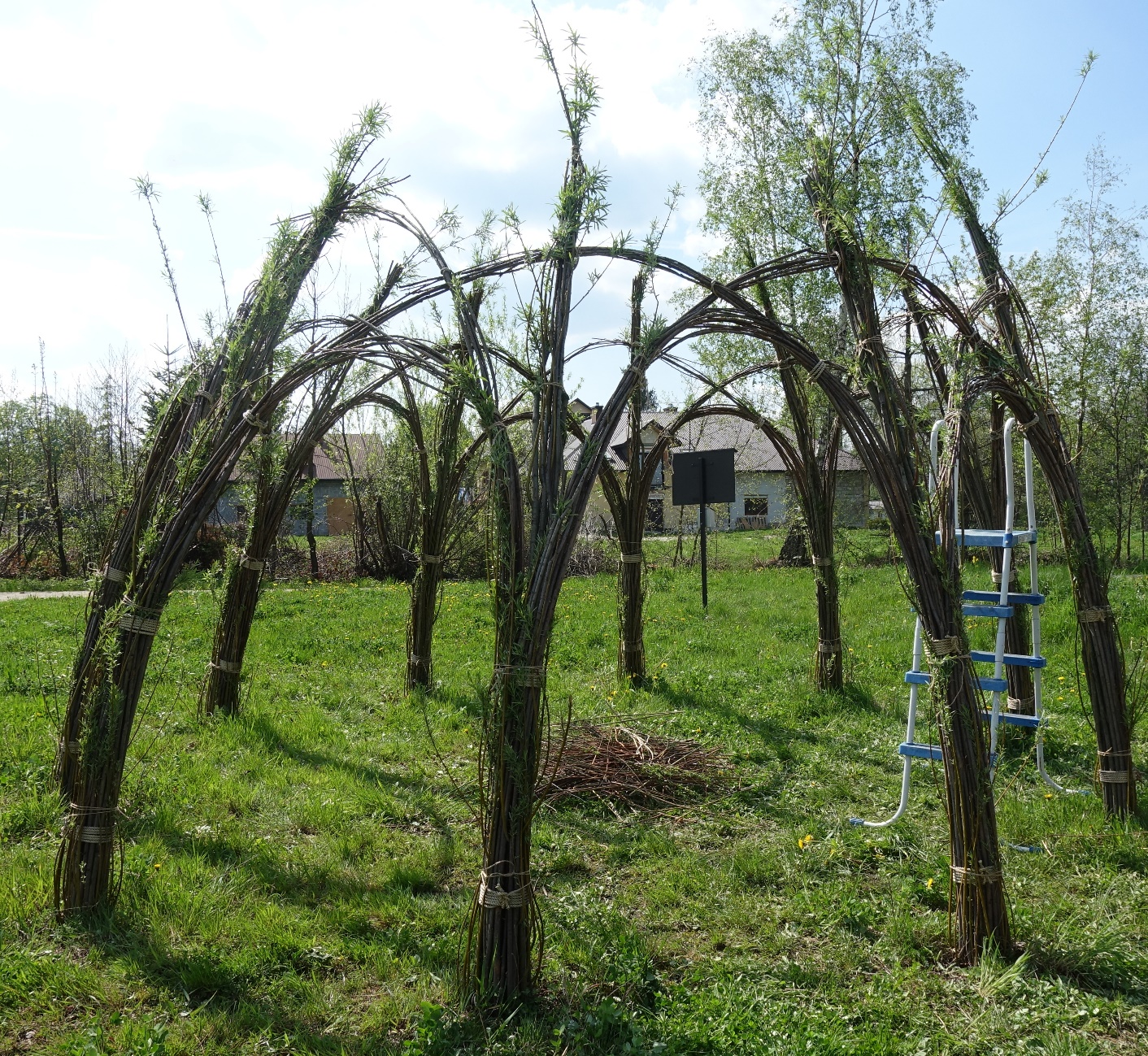 Altana w Grabiu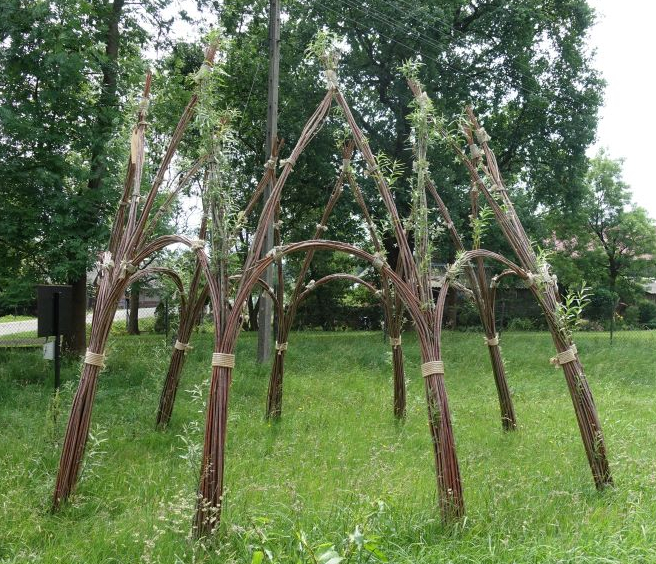 Altana w Dębowcu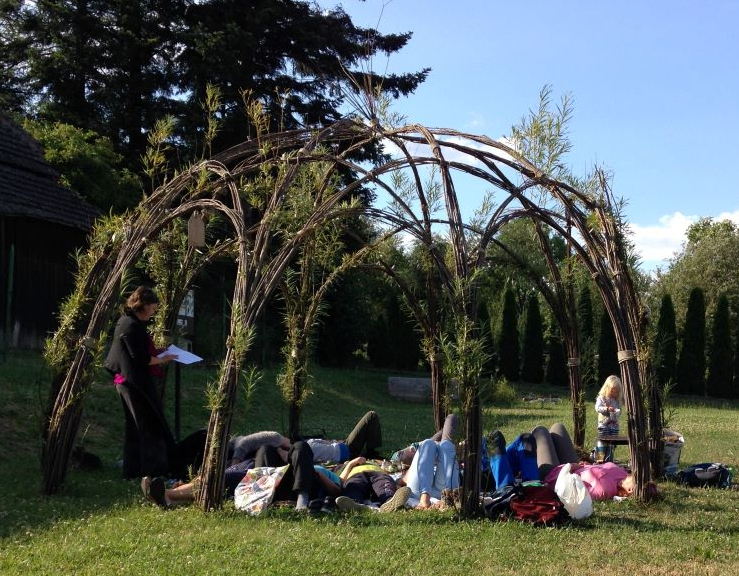 